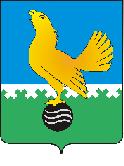 Территориальная избирательная комиссия ГОРОДА ПЫТЬ-ЯХАПОСТАНОВЛЕНИЕОб утверждении Плана работыТерриториальной избирательной комиссиигорода Пыть-Яха на 2019 годВ целях осуществления эффективной деятельности и организации работы Территориальной избирательной комиссии города Пыть-Яха, на основании постановления Избирательной комиссии Ханты-Мансийского автономного округа - Югры от 28 января 2019 года № 478 «Об утверждении Плана работы Избирательной комиссии ХМАО-Югры на 2019 год», Территориальная избирательная комиссия города Пыть-Яха постановляет:1. Утвердить План работы территориальной избирательной комиссии города Пыть-Яха, на 2019 год согласно приложению. 2. Разместить настоящее постановление на официальном сайте администрации города Пыть-Яха в разделе «Информация» на странице «Территориальная избирательная комиссия».3. Контроль за исполнением плана возложить на секретаря территориальной избирательной комиссии города Пыть-Яха М.Н.Шевченко.Председатель территориальной избирательнойкомиссии города Пыть-Яха						    Т.С. БалабановаСекретарьтерриториальной избирательной комиссии города Пыть-Яха                                                          М.Н.Шевченко   	  Приложение к постановлению территориальной избирательной комиссии города Пыть-Яхаот 30.01.2019 № 101/486 План  работы территориальной избирательной комиссии города Пыть-Яха на 2019 год  С целью обеспечения избирательных прав граждан, исполнения полномочий и поставленных задач, возложенных на комиссию, в 2019 году будут осуществляется следующие мероприятия:№ п/п Наименование мероприятий Срок исполнения Срок исполнения Исполнители Соисполнители 1 2 3 3 4 5 1. Основные направления деятельности 1. Основные направления деятельности 1. Основные направления деятельности 1. Основные направления деятельности 1. Основные направления деятельности 1. Основные направления деятельности 1.1. Обеспечение подготовки заседаний территориальной избирательной комиссии (далее –ТИК). Обеспечение подготовки заседаний территориальной избирательной комиссии (далее –ТИК). весь период Балабанова Т.С.Шевченко М.Н.1.2.Обеспечение деятельности рабочей группы при ТИК по взаимодействию с общественной организацией «Всероссийское общество инвалидов». Обеспечение деятельности рабочей группы при ТИК по взаимодействию с общественной организацией «Всероссийское общество инвалидов». весь период Балабанова Т.С.Маслак Л.С.1.3.Контроль формирования и ведения резерва составов участковых избирательных комиссий территориальными избирательными комиссиями (в порядке, предусмотренном постановлением ЦИК России от 05 декабря 2012 года № 152/1137-6, с учетом постановления ЦИК России от 01.11.2017 № 108/903-7). Контроль формирования и ведения резерва составов участковых избирательных комиссий территориальными избирательными комиссиями (в порядке, предусмотренном постановлением ЦИК России от 05 декабря 2012 года № 152/1137-6, с учетом постановления ЦИК России от 01.11.2017 № 108/903-7). весь период Балабанова Т.С.1.4. Участие в реализации Молодежной электоральной концепции, а также в проводимых в рамках данной концепции мероприятиях, направленных на привлечение внимания молодых и будущих избирателей к избирательному процессу. Участие в реализации Молодежной электоральной концепции, а также в проводимых в рамках данной концепции мероприятиях, направленных на привлечение внимания молодых и будущих избирателей к избирательному процессу. весь период Балабанова Т.С.Шевченко М.Н.1.5. Организация оказания правовой, методической, информационной, организационно-технической помощи участковым избирательным комиссиям в подготовке и проведении выборов.Организация оказания правовой, методической, информационной, организационно-технической помощи участковым избирательным комиссиям в подготовке и проведении выборов.весь период Балабанова Т.С.Шевченко М.Н.1.6. Обеспечение взаимодействия с политическими партиями по вопросам их участия в избирательных кампаниях, оказание методической и консультативной помощи в вопросах практического применения избирательного законодательства и актов ЦИК РФ и Избирательной комиссии ХМАО-Югры. Обеспечение взаимодействия с политическими партиями по вопросам их участия в избирательных кампаниях, оказание методической и консультативной помощи в вопросах практического применения избирательного законодательства и актов ЦИК РФ и Избирательной комиссии ХМАО-Югры. весь период Балабанова Т.С.Шевченко М.Н.1.7. Обеспечение взаимодействия с общественными объединениями и иными структурами гражданского общества города. Обеспечение взаимодействия с общественными объединениями и иными структурами гражданского общества города. весь период Балабанова Т.С.Шевченко М.Н.1.8. Актуализация сведений о составах участковых избирательных комиссий и кандидатурах, зачисленным в резерв составов участковых избирательных комиссий. Обеспечение взаимодействия с ИК ХМАО-Югры в рамках реализации полномочий по формированию резерва составов участковых комиссий. Актуализация сведений о составах участковых избирательных комиссий и кандидатурах, зачисленным в резерв составов участковых избирательных комиссий. Обеспечение взаимодействия с ИК ХМАО-Югры в рамках реализации полномочий по формированию резерва составов участковых комиссий. весь период Балабанова Т.С.1.9. Принятие участия в общесистемных тренировках ЦИК России по использованию ГАС «Выборы» при подготовке выборов и референдумов. Принятие участия в общесистемных тренировках ЦИК России по использованию ГАС «Выборы» при подготовке выборов и референдумов. весь период (по отдельному плану) Балабанова Т.С.Белоусова О.И.1.10. Обеспечение размещения в сети Интернет информации о деятельности территориальной избирательной комиссии. Обеспечение размещения в сети Интернет информации о деятельности территориальной избирательной комиссии. в течение года Балабанова Т.С.Шевченко М.Н.1.11. Проведение работы по регистрации (учету) избирателей, составлению и уточнению списков избирателей, ведению Регистра избирателей. Проведение работы по регистрации (учету) избирателей, составлению и уточнению списков избирателей, ведению Регистра избирателей. весь период Балабанова Т.С.Белоусова О.И.УФМС по городу Пыть-Яху2. Информационное обеспечение деятельности территориальной избирательной комиссии.Проведение совещаний, встреч, «круглых столов», семинаров.2. Информационное обеспечение деятельности территориальной избирательной комиссии.Проведение совещаний, встреч, «круглых столов», семинаров.2. Информационное обеспечение деятельности территориальной избирательной комиссии.Проведение совещаний, встреч, «круглых столов», семинаров.2. Информационное обеспечение деятельности территориальной избирательной комиссии.Проведение совещаний, встреч, «круглых столов», семинаров.2. Информационное обеспечение деятельности территориальной избирательной комиссии.Проведение совещаний, встреч, «круглых столов», семинаров.2. Информационное обеспечение деятельности территориальной избирательной комиссии.Проведение совещаний, встреч, «круглых столов», семинаров.2.1. Обеспечение взаимодействия со средствами массовой информации по вопросам содействия избирательным комиссиям в информировании избирателей и освещения деятельности избирательных комиссий, в целях обеспечения открытости и гласности избирательного процесса. Обеспечение взаимодействия со средствами массовой информации по вопросам содействия избирательным комиссиям в информировании избирателей и освещения деятельности избирательных комиссий, в целях обеспечения открытости и гласности избирательного процесса. весь период Балабанова Т.С.члены ТИК2.2. Обеспечение разработки, изготовления и распространения справочных, методических, информационных и иных материалов, учебно-методических и информационных материалов. Обеспечение разработки, изготовления и распространения справочных, методических, информационных и иных материалов, учебно-методических и информационных материалов. в течение года Балабанова Т.С.члены ТИК2.3. Организация проведения для средств массовой информации пресс-конференций и брифингов.Организация проведения для средств массовой информации пресс-конференций и брифингов.в течение года Балабанова Т.С.Члены ТИК   2.4. Принятие участия в общественно-политических программах на региональных и муниципальных телевизионных каналах. Принятие участия в общественно-политических программах на региональных и муниципальных телевизионных каналах. в течение года Балабанова Т.С.Члены ТИК2.5. Проведение совещаний и встреч с руководством УМВД по ХМАО – Югре (в сфере миграционной политики) и его территориальными органами по вопросам регистрации (учета) избирателей. Проведение совещаний и встреч с руководством УМВД по ХМАО – Югре (в сфере миграционной политики) и его территориальными органами по вопросам регистрации (учета) избирателей. февраль – декабрьБалабанова Т.С.УМВД по г. Пыть-Яху2.6. Взаимодействие с органами государственной власти и органами местного самоуправления по вопросам правового просвещения избирателей (участников референдума), в том числе молодых и будущих Взаимодействие с органами государственной власти и органами местного самоуправления по вопросам правового просвещения избирателей (участников референдума), в том числе молодых и будущих весь период Балабанова Т.С.Администрация города и структурные подразделения2.7. Взаимодействие с образовательными организациями, учреждениями молодежной политики, культуры, библиотечными учреждениями по вопросам правового просвещения избирателей, в т.ч. молодых и будущих (выставочная, информационно-разъяснительная деятельность)Взаимодействие с образовательными организациями, учреждениями молодежной политики, культуры, библиотечными учреждениями по вопросам правового просвещения избирателей, в т.ч. молодых и будущих (выставочная, информационно-разъяснительная деятельность)весь период Балабанова Т.С.Департамент образования и молодежной политики, Отдел культуры и искусства2.8. Обеспечение 	открытости и доступности информационных ресурсов территориальной избирательной комиссии Обеспечение 	открытости и доступности информационных ресурсов территориальной избирательной комиссии весь период Балабанова Т.С.2.9. Проведение встреч с политическими партиями и кандидатами по вопросам их участия в избирательных кампаниях всех уровней. Проведение встреч с политическими партиями и кандидатами по вопросам их участия в избирательных кампаниях всех уровней. весь период Балабанова Т.С.члены ТИК3. Обеспечение деятельности контрольно-ревизионной службы при ТИК (по отдельному плану).3. Обеспечение деятельности контрольно-ревизионной службы при ТИК (по отдельному плану).3. Обеспечение деятельности контрольно-ревизионной службы при ТИК (по отдельному плану).3. Обеспечение деятельности контрольно-ревизионной службы при ТИК (по отдельному плану).3. Обеспечение деятельности контрольно-ревизионной службы при ТИК (по отдельному плану).3. Обеспечение деятельности контрольно-ревизионной службы при ТИК (по отдельному плану).4. Обучение кадров избирательных комиссий и других участников избирательного процесса (по отдельному плану).4. Обучение кадров избирательных комиссий и других участников избирательного процесса (по отдельному плану).4. Обучение кадров избирательных комиссий и других участников избирательного процесса (по отдельному плану).4. Обучение кадров избирательных комиссий и других участников избирательного процесса (по отдельному плану).4. Обучение кадров избирательных комиссий и других участников избирательного процесса (по отдельному плану).4. Обучение кадров избирательных комиссий и других участников избирательного процесса (по отдельному плану).5. Обеспечение деятельности взаимодействия с общественной организацией «Всероссийское общество инвалидов (по отдельному плану).5. Обеспечение деятельности взаимодействия с общественной организацией «Всероссийское общество инвалидов (по отдельному плану).5. Обеспечение деятельности взаимодействия с общественной организацией «Всероссийское общество инвалидов (по отдельному плану).5. Обеспечение деятельности взаимодействия с общественной организацией «Всероссийское общество инвалидов (по отдельному плану).5. Обеспечение деятельности взаимодействия с общественной организацией «Всероссийское общество инвалидов (по отдельному плану).5. Обеспечение деятельности взаимодействия с общественной организацией «Всероссийское общество инвалидов (по отдельному плану).6. Обеспечение по реализации повышения правовой культуры избирателей (участников референдума) и правового просвещения молодых и будущих избирателей (по отдельному плану).6. Обеспечение по реализации повышения правовой культуры избирателей (участников референдума) и правового просвещения молодых и будущих избирателей (по отдельному плану).6. Обеспечение по реализации повышения правовой культуры избирателей (участников референдума) и правового просвещения молодых и будущих избирателей (по отдельному плану).6. Обеспечение по реализации повышения правовой культуры избирателей (участников референдума) и правового просвещения молодых и будущих избирателей (по отдельному плану).6. Обеспечение по реализации повышения правовой культуры избирателей (участников референдума) и правового просвещения молодых и будущих избирателей (по отдельному плану).6. Обеспечение по реализации повышения правовой культуры избирателей (участников референдума) и правового просвещения молодых и будущих избирателей (по отдельному плану).